An automotive marketing and sales management position that will effectively utilize acquired expertise, creative talents and commitment to excellence. Desire a position with career growth potential & self satisfaction. Branch Manager–(Thane)			   	                                                 from March`12 till dateUniversal Sompo General Insurance Co. Ltd. Responsibilities								Taking care of Thane Branch as a Profit centre, managing & growing profitable portfolio of General Insurance in Thane and adjoining areas.Profit centre & Resource management: Taking care of Thane Branch as a profit centre Recruitment, induction and motivation.Managing Team Productivity: Goal Setting for every associate; Establishing and managing activity standards of the team members; Resolution of Sales & customer retention/grievances handlingAssuring quality of Business: Primary Underwriting; Support renewal collection process; Maintenance of persistency standards. Monitoring Business flow & process flow in routine branch activitiesRetention of productive channels & profitable products: Due and timely recognition; timely follow up the existing customers for better renewal percentagePre sales: Lead generation through various interaction methods, satisfying customers needs with different available & customized services of organizationKey account selling: Product presentation, Business Planning and executionLiaisoning & relationship building with Branch Managers/Marketing Managers of partner Banks, motor DSAs of different financial institutions/Partner Banks, Automobile Dealers (Pvt./Commercial) and Retail Agents/Corporate brokers for general insurance business procurementDeputy Manager–(Motor dealer & DSA channel)		                             from March`10 to March`12Future Generali India Insurance Co. Ltd. (Mumbai)Responsibilities								Managing portfolio of Motor Vehicle Insurance & cross selling health/PA insurance business for Thane and surrounding areas.Maintaining a team: Recruitment and motivation.Productivity analysis: Establishing and managing activity standards of the team members; Resolution of Sales, renewal & customer grievances Assuring quality of Business: Primary Underwriting; Support renewal collection process; Maintenance of persistency standards. Monitoring Business flow & process flow.Retention of productive channels & profitable products: Due and timely recognition; timely follow up the existing customers for better renewal percentage.Pre sales: Lead generation through various interaction methods, satisfying customers needs with different available & customized services of organization.Liaisoning with motor DSAs of different financial institutions, Automobile Dealers (Pvt./Commercial) and retail agents for general insurance business procurement.Achievement(s)Increased Motor Portfolio:   Increase in Motor premium by 3 fold with a controlled loss ratio within 65%Development of remote area: Tapped small size Motor dealer –sub dealer is outer areas of Thane like Ullhasnagar, etc.Unit Sales Manager–(Bancassurance- Motor 1)		   	                     from July`06 to March`10ICICI Lombard General Insurance Co. Ltd (Bhopal)Responsibilities					                           Jabalpur/Bhopal-July`06 to June`08Handling portfolio of Motor & Health Insurance Retention & cross sell Business for entire Bhopal and up countries areas. Handling a retail team of 2 Unit Managers & 15 Sales officers.Maintaining a team: Recruitment, Induction and motivation.Managing team Productivity: Goal Setting for the team members; Establishing and managing activity standards of the team members; Resolution of Sales & customer retentionAssuring quality of Business: Primary Underwriting; Support renewal collection process; Maintenance of persistency standards. Monitoring Business flow & process flow.Retention of productive channels: Due and timely recognition; timely follow up the existing customers.FPR: First person responsible for Health Insurance leads for M.P. from TV ad campaigns. Liaisoning with the ICICI Bank DSAs, Automobile Dealers, Insurance agents, and retail agents for business procurement.Achievement(s)Increased Customer Retention rate by 30% and cross selling different other non-life insurance products to 25% of customers with most profitable underwriting resultsDeveloped all spokes of  – Hoshangbad, Itarsi, Harda, Sagar, Vidisha, Raisen, Betul and Sehore for retail motor and cross sales for other health products.Responsibilities				                  		Bhopal/Nasik-July`08 to till March`10Key accounts handling and Channel management for private car & two wheeler insurance.Channel Activation-Responsible for Automobiles dealership channel activation/ handling.Liaisoning with the ICICI Bank DSAs, Automobile dealers/service stations, insurance agents, and retail agents for motor & cross-sell business procurement.Training & induction to channels for using different insurance issuance interfaces (ILPOS-Two wheeler,TMI-TATA Motors, I-Maruti & Nsure Plus-Hero Honda).Coordination with IT and cover note management team for betterment of process flow.Achievements(s)100%penetration in HMSI market, 66%penetration in Maruti & Hero Honda activation in Bhopal.66%penetration in Maruti channel, activation of Hyundai, Mitsubishi & Skoda channel in Nashik.De-growth of Loss ratio in two wheeler business in last two quarters.Organize Eye check up camps and better driving tips training for commercial vehicle`s drivers.Successful completion of Health insurance & other non-motor product awareness campaign for cross selling available non-motor products of general insurance.Business Development Officer				                                     from May'05 to June'06InfoBeans Systems Ltd., (Pune & M.P.)ResponsibilitiesActive participation in designing Marketing Mix for Educational servicesPre sales activities like lead generation & solution preparationMaintaining business reports & their analysisCustomer retention and objection handlingMonitor Market and Media planning for new & existing productsTraining & Development of Sales ExecutivesManage all the Marketing Activities and generating new prospects in assigned regionRevenue enhancement & business expansion through customized products & servicesMaster in Business Administration (Marketing) in 2005       Institution:		        		A.I.M.S., Pune       University:		        		Pune, University, Pune       Grade/division:			FirstBachelor of Engineering (Mechanical) in 2001       Institution:	        			Oriental Institute of Science & Technology, BhopalUniversity:		        		Rajiv Gandhi Technical University (RGPV), Bhopal.Grade/division:	        		First.M.B.A.	Project Title:		Study of Physical Distribution System of Pepsi Co. India		      	Duration:		2 months      For:		Vibhu Drinks Pvt. Ltd, Bhopal	Project Title:		Study of selling process of Standard Chartered Credit Cards      	Duration:		2 months.    	For:		Standard Chartered Bank, Bhopal.B.E.	Project Title:		Design of Central Air Conditioning System for a Commercial Complex.        Duration:		4 months	Project Title:		Industrial Training in Traction Motors & Testing Department of					B.H.E.L      Duration:				1 monthLicentiate from Indian Institute of InsurancePursuing for Associateship from Indian Institute of InsuranceDiploma in Information Technology from C-DAC, Pune.Software Applications: Microsoft Office, Open Office, Photo Shop, Coral drawPlatforms: MS DOS, Windows-all versions.Email Management: MS Outlook, Outlook Express, Mozilla,ThunderbirdGood at motivating and team building capabilityOut of box thinkingWillingness for going an extra mileAnalytical skills & multitaskingRegards for othersPhotographyDrivingAutomobileCollage makingReadingDate of Birth			: 2nd September`79Gender				: MaleNationality			: IndianMarital Status			: Married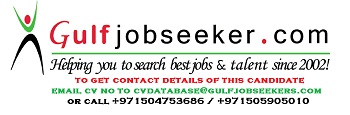 Gulfjobseeker.com CV No: 1491690